Об утверждении бюджетного прогноза Тербунского муниципального района на долгосрочный период 2018-2023 годов.В целях формирования бюджетной политики Тербунского муниципального района на долгосрочный период, в соответствии со статьей 170.1 Бюджетного кодекса Российской Федерации, руководствуясь постановлением администрации Тербунского муниципального района от 20.09.2017 г. №122 «О Порядке разработки и утверждения бюджетного прогноза Тербунского муниципального района на долгосрочный период», руководствуясь Уставом Тербунского муниципального района Липецкой области, администрация Тербунского муниципального района ПОСТАНОВЛЯЕТ:1. Утвердить бюджетный прогноз Тербунского муниципального района на долгосрочный период 2018-2023 годов согласно приложению к настоящему постановлению.2. Настоящее постановление разместить на официальном сайте администрации муниципального района в сети Интернет и опубликовать в районной газете «Маяк».3. Контроль за исполнением настоящего постановления оставляю за собой.И.о.главы администрации района                             		С.Е.КарповО.И.Голощапова2 11 58Вносит:отдел финансов    						О.И.ГолощаповаСогласовано:отдел организационно-кадровой и правовой работы					Е.М.ЮговаРазослано: прокуратура района, отдел финансов, отдел организационно-кадровой и правовой работы.Приложениек Порядкуразработки и утверждениябюджетного прогнозаТербунского муниципальногорайона на долгосрочный период            Бюджетный прогноз Тербунского муниципального района на 2018-2023 годыОсновные подходы к формированию бюджетной политики на долгосрочный период:обеспечение сбалансированного распределения имеющихся бюджетныхресурсов между действующими расходными полномочиями и расходами на развитие, формирование бюджетных параметров исходя из необходимости  безусловного исполнения действующих расходных обязательств, в том числе с учетом их оптимизации, повышения эффективности использования финансовых ресурсов и их концентрации на наиболее приоритетных направлениях деятельности, использование механизмов повышения результативности бюджетных расходов, повышение надежности экономических прогнозов, положенных в основу бюджетного планирования, проведение взвешенной и ответственной бюджетной политики, бюджетных правил и процедур, обеспечивающих прозрачность, подотчетность, эффективность и результативность бюджетных расходов.                                                                 Таблица 1Прогноз основных характеристик бюджетной системыТербунского муниципального района на 2018-2023 годы                                                                  Таблица 2Показатели финансового обеспечения муниципальных программТербунского муниципального района на 2018-2023 годы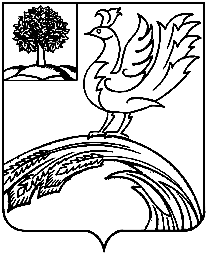 ПОСТАНОВЛЕНИЕАДМИНИСТРАЦИИ ТЕРБУНСКОГО МУНИЦИПАЛЬНОГО РАЙОНА ЛИПЕЦКОЙ ОБЛАСТИПОСТАНОВЛЕНИЕАДМИНИСТРАЦИИ ТЕРБУНСКОГО МУНИЦИПАЛЬНОГО РАЙОНА ЛИПЕЦКОЙ ОБЛАСТИПОСТАНОВЛЕНИЕАДМИНИСТРАЦИИ ТЕРБУНСКОГО МУНИЦИПАЛЬНОГО РАЙОНА ЛИПЕЦКОЙ ОБЛАСТИПОСТАНОВЛЕНИЕАДМИНИСТРАЦИИ ТЕРБУНСКОГО МУНИЦИПАЛЬНОГО РАЙОНА ЛИПЕЦКОЙ ОБЛАСТИ25.12.2017 г.с. Тербуныс. Тербуны№ 164Показатели201820192020202120222023Районный бюджетРайонный бюджетРайонный бюджетРайонный бюджетРайонный бюджетРайонный бюджетРайонный бюджетДоходы - всего420504,0380340,0391667,1391667,1391667,1391667,1в том числе:Налоговые и неналоговые доходы161264,0147075,0150304,0150304,0150304,0150304,0Безвозмездные поступления259240,0233265,0241363,1241363,1241363,1241363,1Расходы - всего423954,0380340,0391667,1391667,1391667,1391667,1в том числе:Межбюджетные трансферты местным бюджетам3597,13597,13597,13597,13597,13597,1Дефицит (-), Профицит (+)-3450,0-----Муниципальныйвнутренний долг района25465,0Бюджеты поселенийБюджеты поселенийБюджеты поселенийБюджеты поселенийБюджеты поселенийБюджеты поселенийБюджеты поселенийДоходы - всего89858,174596,876274,876274,876274,876274,8в том числе:Налоговые и неналоговые доходы48671,050511,052148,052148,052148,052148,0Расходы87698,174596,876274,876274,876274,876274,8Дефицит (-), Профицит (+)2160-----Консолидированный бюджет районаКонсолидированный бюджет районаКонсолидированный бюджет районаКонсолидированный бюджет районаКонсолидированный бюджет районаКонсолидированный бюджет районаКонсолидированный бюджет районаДоходы510362,1454936,8467941,9467941,9467941,9467941,9Расходы511652,1454936,8467941,9467941,9467941,9467941,9Дефицит (-), Профицит (+)-1290,0-----NНаименование муниципальной программы Тербунского муниципального районаРасходы районного бюджета на финансовое обеспечение реализации муниципальных программ Тербунского муниципального районаРасходы районного бюджета на финансовое обеспечение реализации муниципальных программ Тербунского муниципального районаРасходы районного бюджета на финансовое обеспечение реализации муниципальных программ Тербунского муниципального районаРасходы районного бюджета на финансовое обеспечение реализации муниципальных программ Тербунского муниципального районаРасходы районного бюджета на финансовое обеспечение реализации муниципальных программ Тербунского муниципального районаРасходы районного бюджета на финансовое обеспечение реализации муниципальных программ Тербунского муниципального районаNНаименование муниципальной программы Тербунского муниципального района2018201920202021202220231Муниципальная программа " Развитие социальной сферы Тербунского муниципального района Липецкой области на 2014-2020 годы"355249,1312203,7318729,8318729,8318729,8318729,82Муниципальная  программа "Развитие экономики Тербунского муниципального района Липецкой области на 2014-2020 годы"5150,05150,05150,05150,05150,05150,03Муниципальная  программа "Обеспечение населения Тербунского муниципального района жильем, качественной инфраструктурой и услугами ЖКХ на 2015-2020годы"20021,021132,021918,021918,021918,021918,04Муниципальная программа "Обеспечение общественной  безопасности  населения  Тербунского муниципального района на 2014-2020 годы"56,056,056,056,056,056,05Муниципальная программа "Развитие системы эффективного муниципального управления Тербунского муниципального района Липецкой области на 2014-2020 годы"38343,633920,134035,134035,134035,134035,1ИТОГО:418819,7372461,8379888,9379888,9379888,9379888,9